О внесении измененияв решение Думы города Когалыма от 30.03.2016 №661-ГДВ соответствии с Уставом города Когалыма, постановлением территориальной избирательной комиссии города Когалыма от 04.09.2023 №61/305 «О внесении изменения в описание схемы одномандатного избирательного округа №16 для проведения выборов депутатов Думы города Когалыма», Дума города Когалыма РЕШИЛА:1. Внести в решение Думы города Когалыма от 30.03.2016 №661-ГД «Об утверждении схемы одномандатных избирательных округов для проведения выборов депутатов Думы города Когалыма» (далее – решение) следующее изменение:1.1. абзац пятый одномандатного избирательного округа №16 приложения 1 к решению изложить в следующей редакции:«ул. Степана Повха, дома NN 16, 22, 19;».2. Опубликовать настоящее решение в газете «Когалымский вестник».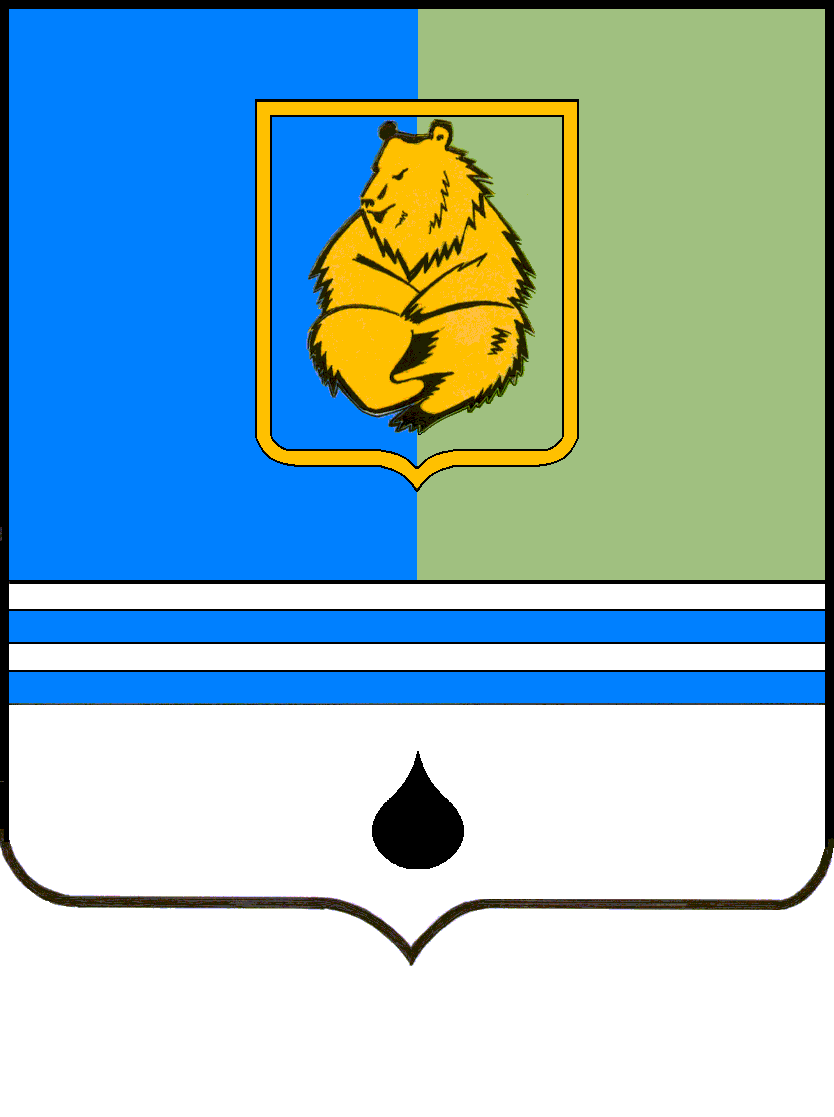 РЕШЕНИЕДУМЫ ГОРОДА КОГАЛЫМАХанты-Мансийского автономного округа – ЮгрыРЕШЕНИЕДУМЫ ГОРОДА КОГАЛЫМАХанты-Мансийского автономного округа – ЮгрыРЕШЕНИЕДУМЫ ГОРОДА КОГАЛЫМАХанты-Мансийского автономного округа – ЮгрыРЕШЕНИЕДУМЫ ГОРОДА КОГАЛЫМАХанты-Мансийского автономного округа – ЮгрыРЕШЕНИЕДУМЫ ГОРОДА КОГАЛЫМАХанты-Мансийского автономного округа – ЮгрыРЕШЕНИЕДУМЫ ГОРОДА КОГАЛЫМАХанты-Мансийского автономного округа – Югрыот «12» сентября 2023 г.от «12» сентября 2023 г.№ 303-ГД№ 303-ГДПредседательДумы города КогалымаГлава города Когалыма_____________  А.Ю.Говорищева___________  Н.Н.Пальчиков